    Карар                          РЕШение29 ноябрь 2019й.                      №   28                    29 ноября 2019г.О публичных слушаниях по проекту решения Советасельского поселения Нижнеаврюзовский  сельсовет муниципального района Альшеевский район Республики Башкортостан«О проекте бюджета сельского поселения Нижнеаврюзовский  сельсовет муниципального района Альшеевский район Республики Башкортостанна 2020 год и плановый период 2021-2022 гг»        В соответствии с пунктом 2,3 части третей статьи 28 Федерального закона «Об общих принципах организации местного самоуправления в Российской Федерации», Уставом сельского поселения Нижнеаврюзовский  сельсовет муниципального района Альшеевский район Республики Башкортостан решил:Провести публичные слушания по проекту решения бюджета сельского поселения Нижнеаврюзовский  сельсовет муниципального района Альшеевский район Республики Башкортостан на 2020 год 16 декабря 2019 года в 15-00 часов в здании СДК  с.Нижнее Аврюзово по адресу: с.Нижнее Аврюзово, ул.Ленина,дом 63аОбнародовать 17 декабря 2019 года в здании администрации сельского поселения,  РМУК «Альшеевская межпоселенческая центральная библиотека» в с.Нижнее Аврюзово.Организацию и проведение публичных слушаний по проекту решения бюджета сельского поселения Нижнеаврюзовский  сельсовет на 2020 год  возложить на комиссию Совета по подготовке и проведению публичных слушаний.Глава сельского поселения                                     Р.Р.ФайрушинБАШКОРТОСТАН РЕСПУБЛИКАҺЫ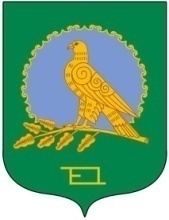 ӘЛШӘЙ РАЙОНЫМУНИЦИПАЛЬ РАЙОНЫНЫҢАУЫЛ СОВЕТЫАУЫЛ БИЛӘМӘҺЕСОВЕТЫ(Башкортостан РеспубликаһыӘлшәй районыауыл советы)СОВЕТСЕЛЬСКОГО ПОСЕЛЕНИЯНИЖНЕАВРЮЗОВСКИЙ  СЕЛЬСОВЕТМУНИЦИПАЛЬНОГО РАЙОНААЛЬШЕЕВСКИЙ РАЙОНРЕСПУБЛИКИ БАШКОРТОСТАН(Нижнеаврюзовский  сельсовет Альшеевского районаРеспублики Башкортостан)